助教管理系统操作指南界面内容登录北京大学学生综合信息管理系统（sims.pku.edu.cn）,选择“研究生奖助（新）”系统，在上方选项中，点击“助教”选项进入助教管理界面。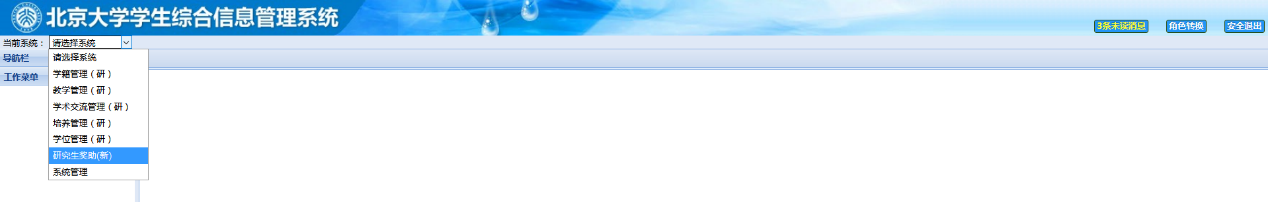 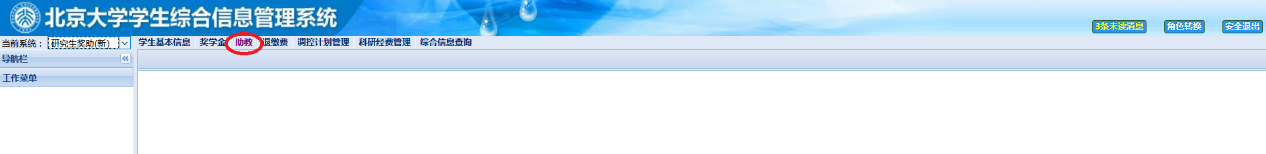 助教管理界面中，有“本研岗位数分配”、“助教岗位分配”、“岗位分配查询”和“报表打印”四部分内容。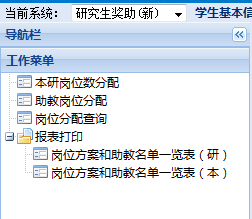 本研岗位数分配1.在该栏目下，可以查看院系本学年度可分配的助教岗位总数，以及17级及以后的博士生岗位数。“总岗位数”为本学年两个学期总计可以分配的助教岗位数，院系可在两个学期根据实际需求进行岗位分配。以A院系为例（如下图示例），系统可查看内容的具体解释举例如下：（1）、**学年度，系统显示的“总岗位数”为100,即：**学年度第一学期分配岗位数+**学年度第二学期分配岗位数=100；研究生课程岗位数+本科生课程岗位数=100；其中，“17级及以后博士所占岗位数”为40，则用于其他研究生(含2017级之前各年级博士及所有硕士)的助教岗位数为60。（2）、“助教总经费额度”仅计算其他研究生（含2017级之前各年级博士及所有硕士）的经费（上述例子中，经费额度为本学年其他研究生助教岗位总数60 × 助教津贴标准800元/月/岗位 × 每学期5个月 = 240000元），2017级及以后的博士研究生的助教经费在岗位奖学金中体现。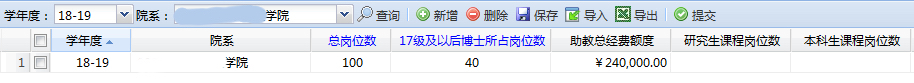 2.分配当学年研究生课程岗位数和本科生岗位数。具体操作为：双击“研究生课程岗位数”下方的数据，录入该学年研究生课程需要使用的岗位总数，本科生课程的操作相同，录入完成后点击上方的“保存”按钮。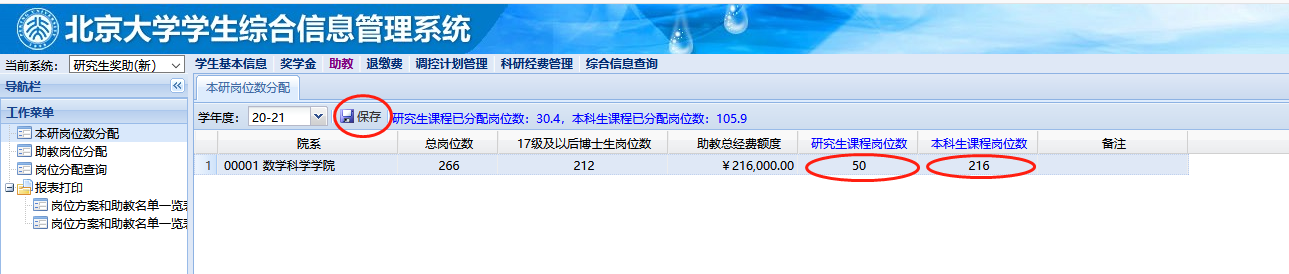 三、助教岗位分配1.工作菜单中点击“助教岗位分配”进入该栏目，课程类别选定“研究生”or“本科生”课程即显示当前学期所有课程信息；2.在弹出的课程列表中，选择需要添加岗位的课程；3.单击底下一栏添加该课程的助教名单，点击“新增”，输入学号，填入岗位数（每月发放金额=800*岗位数，为自动计算），岗位数以0.5为最小单位（不允许录入0.5以下的岗位数）。4.添加完成后点击“保存”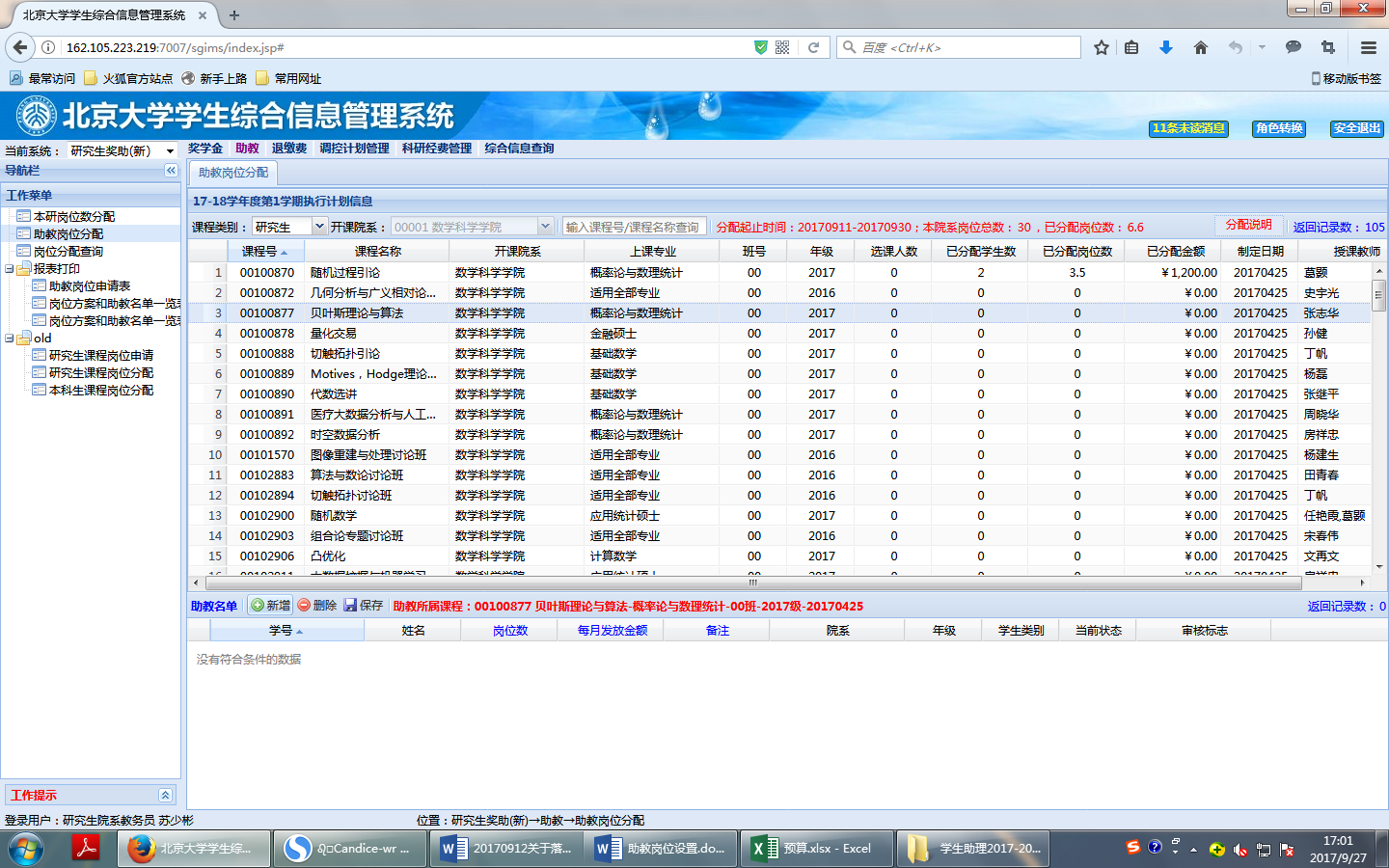 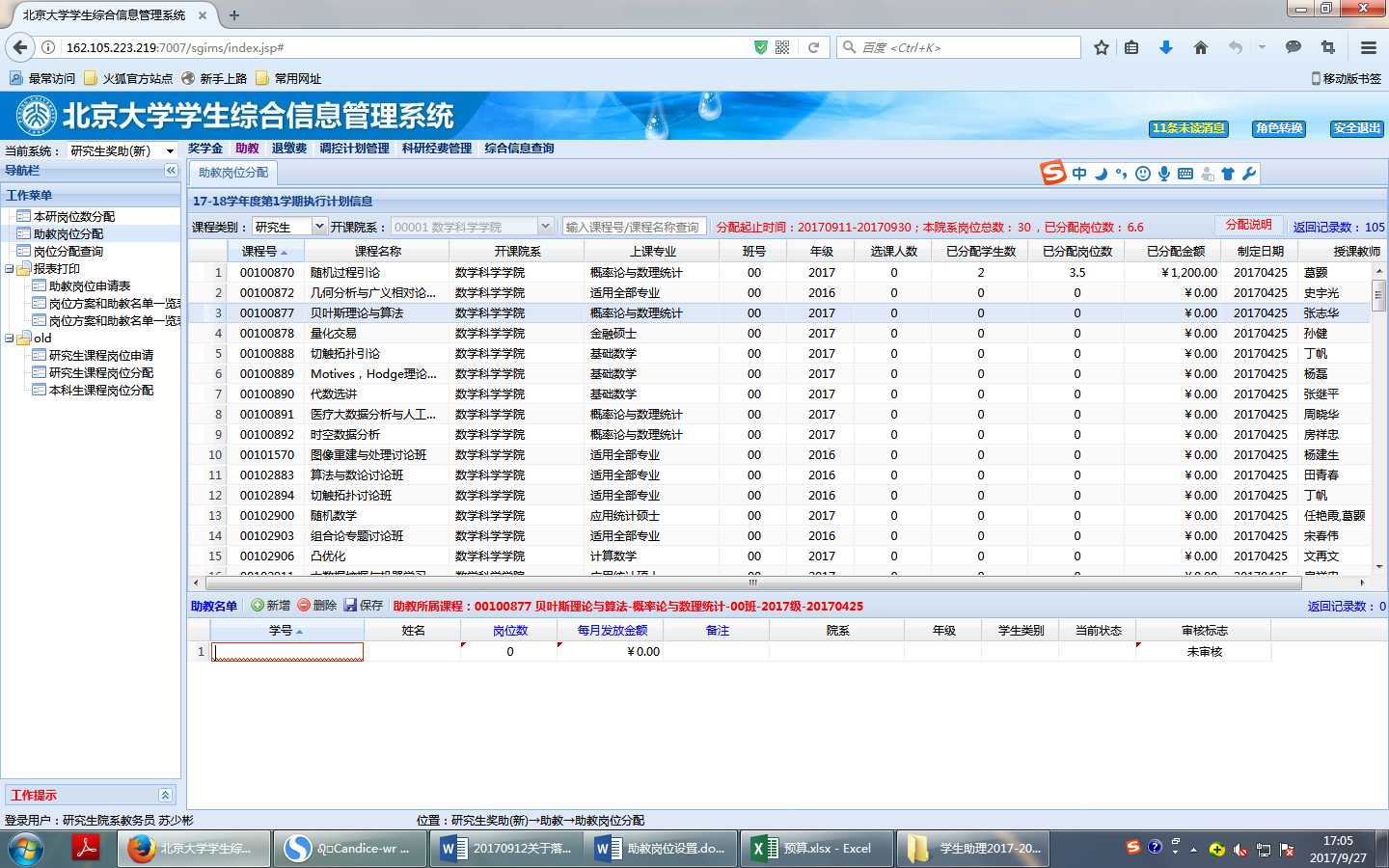 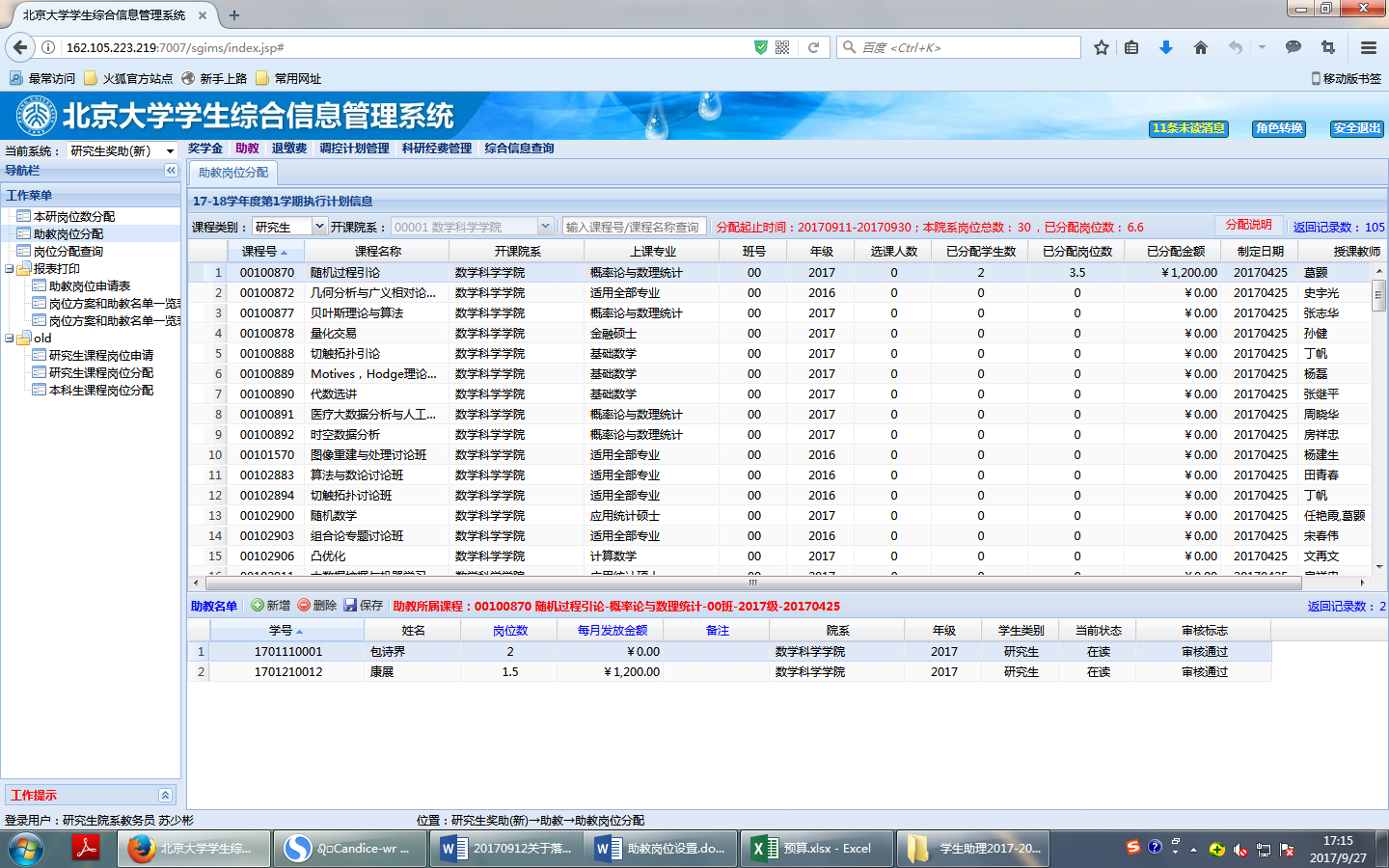 注意：1.如果助教为2017级及以后的博士生，则输入岗位数后，金额仍为0，因为其助教津贴已在岗位奖学金管理中发放，在此处只做工作量的记录，不发放津贴。2.已分配岗位数=所有岗位数之和（即包括2017级及以后博士生的学生占有的岗位数）    3.已分配金额=除2017级及以后博士生分配的岗位数*800（即2017级及以后博士生不算入其中，否则会重复发放）举例：如上图：第一个学生是2017级博士生，即使岗位数为2，金额仍为0        第二个学生的助教津贴=岗位数1.5 * 800=1200上栏这门课程总信息中：已分配岗位数=2（2017级博士生）+1.5（非2017级博士生）=3.5已分配金额=非2017级及以后博士生占有岗位数1.5*800=120018级及以后的博士生，分配助教岗位后系统显示的情况与上面举例的17级博士生的情况相同，也是只显示和记录岗位数，不体现津贴数，即津贴数显示为0。